Избрано в состав Президиума - 17 человек.Присутствовало – 16 чел. (Лист присутствия прилагается)Председательствовал – Иванская Н.Ю., председатель Тульской городской организации профессионального союза работников народного образования и науки РФ.Повестка дня:Об итогах городского смотра-конкурса художественной самодеятельности работников образования «Виват, Учитель! Таланты и поклонники», посвящённого «Году педагога и наставника».	Голосовали:		16 - «за», 0- «против», 0- «воздержались».На основании протоколов  Большого жюри городского смотра-конкурса художественной самодеятельности работников образования «Виват, Учитель! Таланты и поклонники», посвященного «Году педагога и наставника»Президиум Тульской городской организации Профсоюза работников народного образования и науки РФ ПОСТАНОВЛЯЕТ: Выделить  в направлении «Эстрадный вокал»: - патриотическое направление;- лирическая песня;- песня о наставнике и наставничестве;Утвердить результаты протоколов Большого жюри городского смотра-конкурса  художественной самодеятельности работников образования «Виват, Учитель! Таланты и поклонники», посвященного «Году педагога и наставника»;Признать ПОБЕДИТЕЛЯМИ:Направление «Эстрадный вокал, патриотическое направление»:- 1 место – Кузьмина Светлана Вячеславовна, инструктор по физической культуре МБОУ ЦО № 28;- 2 место – ансамбль «Вдохновение» МБДОУ № 143 ЦРР-детский сад           «Тулячок»-  3 место – Юшкин Владлен Дмитриевич, педагог-организатор МБОУ ЦО№ 26.Направление «Эстрадный вокал, лирическая песня»:- 1 место – Выборнова Екатерина Александровна, учитель изо МБОУ ЦО № 42;          - Засимова Дарья Сергеевна, учитель начальных классов МБОУ ЦО № 24;- 2 место – Попова Светлана Вячеславовна, воспитатель МБОУ ЦО № 12;                  - Романенко Александра Николаевна, педагог дополнительного                         образования МБОУ ЦО № 18;                  - Спиридонова Инна Олеговна, учитель английского языка                                 МАОУ «Лицей № 1»;- 3 место – Шамордина Елена Сергеевна, педагог-организатор МБОУ ЦО                                     № 42;- Хабарова Анастасия Ивановна, учитель английского языка МБОУ ЦО № 41;- Сивова Анастасия Романовна, учитель истории и обществознания МБОУ ЦО № 53 им. Л.Н. Толстого.Направление «Эстрадный вокал, песня о наставнике и наставничестве»:- 1 место – коллектив МБОУ ЦО № 27;- 2 место – Макарова Екатерина Сергеевна, педагог дополнительного образования МБОУ «ЦО № 22- Лицей-искусств»;- 3 место – коллектив «Дюймовочка», МБДОУ «ЦРР-д/с № 6»Направление «Народный вокал»:- 1 место – Акимова Анна Александровна, учитель начальных классов МБОУ ЦО № 6;- 2 место – вокальный коллектив «Гармония» МБДОУ «ЦРР-д/с № 7».Направление «Академический вокал»:  -  1 место – Бурлакова Ирина Александровна, учитель музыки ГОУ ТО «Тульская школа для обучающихся с ОВЗ № 4».    Направление «Авторская песня»:- 1 место – Крючкова Тамара Юрьевна, педагог дополнительного образования МБОУ «ЦО № 22- Лицей-искусств»;- 2 место – Шилова Валерия Сергеевна, педагог дополнительного образования МБУ ДО «Центр ППСС»;-  3 место – Россихин Михаил Сергеевич, педагог дополнительного образования МБУ ДО «ДЮЦ».Номинация «Учитель танцующий»Направление «Народный танец»:- 1 место - коллектив «Ассорти», МБОУ ЦО № 7 им. Героя Советского Союза С.Н. Судейского;- 2 место – Колмыкова Ирина Сергеевна, учитель начальных классов МБОУ «ЦО-гимназия № 11 им. Александра и Олега Трояновских»;- 3 место – Ломая Элмира Гововна, педагог дополнительного образования ГОУ ТО «Тульская школа для обучающихся с ОВЗ № 4»;- Рюмина Наталья Викторовна, воспитатель МБДОУ «ЦРР-д/с  № 7».Направление «Эстрадный танец»:- 1 место – коллектив «Симпатия» МБУ ДО «ДЮЦ»;- 2 место – коллектив «Мир детства» МБДОУ ЦРР № 5 «Мир детства»;- 3 место – Ловякина Елизавета Игоревна, музыкальный руководитель МБДОУ «ЦРР-д/с № 7»;- коллектив «Зажигалочка» МБОУ ЦО № 54.Направление «Современный танец»:- 1 место – Букалова Юлия Константиновна, педагог-организатор МБУ ДО «ДЮЦ»;- 2 место - коллектив «Созвездие» МБОУ ЦО № 12;- 3 место – коллектив «Пчёлки» МБОУ ЦО № 13 им. Е.Н. Волкова.Направление «Классический танец»:- 1 место – Лаленкова Анна Андреевна, педагог дополнительного образования МБУ ДО «Центр ППСС»;- 2 место - Прохорова Анна Александровна, Башкиров Никита Геннадьевич, учитель физкультуры ГОУ ТО «Тульская школа для обучающихся с ОВЗ № 4».Номинация « Учитель читающий»Направление «Выразительное чтение одного стихотворения или прозаического отрывка»:- 1 место – Балантаева Елена Юрьевна, воспитатель МБОУ ЦО № 7 им. Героя Советского Союза С.Н. Судейского;- Сивова Анастасия Романовна, учитель истории и обществознания МБОУ ЦО № 53 им. Л.Н. Толстого;- 2 место - Масленникова Александра Игоревна, учитель иностранного языка ГОУ ТО «Тульская школа для обучающихся с ОВЗ № 4»;- Парахненко Елена Александровна, учитель русского языка и литературы МБОУ ЦО № 19;- 3 место – Плотникова Екатерина Вячеславовна, учитель английского языка МБОУ ЦО № 42;- Быкова Ирина Евгеньевна, заместитель директора по УВР  МБОУ ЦО № 46.Направление «Выразительное чтение произведения собственного сочинения»:- 1 место – Горбунова Анна Александровна, педагог-организатор МБУ ДО «ДЮЦ»;- 2 место – Гончаров Сергей Петрович, педагог дополнительного образования МБУ ДО «ДЮЦ»;- 3 место – Балашова Ольга Сергеевна, педагог-организатор МБУ ДО «Центр ППСС».Номинация «Учитель играющий»- 1 место -  коллектив МБОУ ЦО № 54;- 2 место - коллектив «Артисты эстрады» МБУ ДО «ДЮЦ»;- коллектив «Marusia» МБОУ ЦО № 25 с углубленным изучением отдельных предметов»;- 3 место – коллектив дошкольного подразделения МБОУ ЦО № 19;- творческая группа «Вдохновение» МБОУ ЦО № 25 с углубленным изучением отдельных предметов».Номинация «Учитель рисующий»- 1 место – Антонов Геннадий Николаевич, учитель изо МБОУ «ЦО № 22- Лицей-искусств»;- 2 место – Курбатова  Марина Юрьевна, воспитатель МБОУ ЦО № 15;- Лебедев Юрий Вячеславович, педагог дополнительного образования МБУ ДО «ЦВР»;- Печурина Татьяна Алексеевна, учитель изо МБОУ ЦО № 25 с углубленным изучением отдельных предметов»;- Селезнёва Анастасия Андреевна, педагог дополнительного образования МБОУ ЦО № 36;- 3 место – Матюшина Татьяна Юрьевна, педагог дополнительного образования МБУ ДО «ДДТ»;- Плахова Юлия Владимировна, педагог дополнительного образования МБОУ ЦО № 18;- Трифонов Николай Иванович, учитель изо МБОУ «ЦО № 22- Лицей-искусств».4. Признать абсолютным победителем в номинации «Учитель поющий» ансамбль «Иван-да-Марья» МБУ ДО «ДЮЦ» за популяризацию профсоюзного движения.5. Ходатайствовать перед областным комитетом Профсоюза работников народного образования и науки РФ о награждении участников смотра-конкурса художественной самодеятельности работников образования «Виват, Учитель! Таланты и поклонники», посвященного «Году педагога и наставника»:-  Денисова Ульяна Александровна, педагог-организатор МАОУ « Лицей № 1».- Быкова Ирина Евгеньевна, заместитель директора по УВР  МБОУ ЦО № 46;- Резвова Юлия Жановна, педагог дополнительного образования ГОУ ТО «Тульская школа для обучающихся с ОВЗ № 4»;- Платонова Любовь Ивановна, педагог дополнительного образования МБУ ДО  «ДДТ».6. Отметить руководителей образовательных учреждений, председателей первичных профсоюзных организаций, заместителей председателей первичных профсоюзных организаций участников смотра-конкурса.Председатель организации                                          Иванская Н. Ю.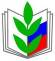 ТУЛЬСКАЯ ГОРОДСКАЯ ОРГАНИЗАЦИЯ ПРОФЕССИОНАЛЬНОГО СОЮЗА РАБОТНИКОВ НАРОДНОГО ОБРАЗОВАНИЯ И НАУКИ РФПРЕЗИДИУМПОСТАНОВЛЕНИЕТУЛЬСКАЯ ГОРОДСКАЯ ОРГАНИЗАЦИЯ ПРОФЕССИОНАЛЬНОГО СОЮЗА РАБОТНИКОВ НАРОДНОГО ОБРАЗОВАНИЯ И НАУКИ РФПРЕЗИДИУМПОСТАНОВЛЕНИЕТУЛЬСКАЯ ГОРОДСКАЯ ОРГАНИЗАЦИЯ ПРОФЕССИОНАЛЬНОГО СОЮЗА РАБОТНИКОВ НАРОДНОГО ОБРАЗОВАНИЯ И НАУКИ РФПРЕЗИДИУМПОСТАНОВЛЕНИЕТУЛЬСКАЯ ГОРОДСКАЯ ОРГАНИЗАЦИЯ ПРОФЕССИОНАЛЬНОГО СОЮЗА РАБОТНИКОВ НАРОДНОГО ОБРАЗОВАНИЯ И НАУКИ РФПРЕЗИДИУМПОСТАНОВЛЕНИЕТУЛЬСКАЯ ГОРОДСКАЯ ОРГАНИЗАЦИЯ ПРОФЕССИОНАЛЬНОГО СОЮЗА РАБОТНИКОВ НАРОДНОГО ОБРАЗОВАНИЯ И НАУКИ РФПРЕЗИДИУМПОСТАНОВЛЕНИЕТУЛЬСКАЯ ГОРОДСКАЯ ОРГАНИЗАЦИЯ ПРОФЕССИОНАЛЬНОГО СОЮЗА РАБОТНИКОВ НАРОДНОГО ОБРАЗОВАНИЯ И НАУКИ РФПРЕЗИДИУМПОСТАНОВЛЕНИЕ«18» апреля   2023 г.«18» апреля   2023 г.«18» апреля   2023 г.г. Тулаг. Тула№ 61